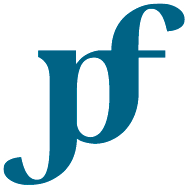 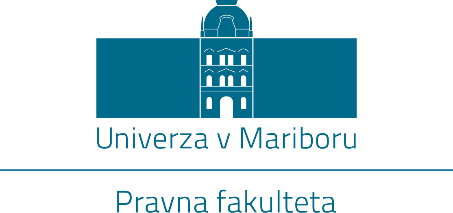 UTEMELJITEV ZNANSTVENE AKTIVNOSTI SOMENTORJAKandidat: __________________________________________________________________________
Predlagani mentor: __________________________________________________________________Predlagani mentor izpolnjuje pogoje za mentorja pri doktorski disertaciji skladno z 2. členom v zvezi z 9. členom Pravilnika o doktorskem študiji na Univerzi v Mariboru, kar utemeljuje z naslednjimi referencami, ki dokazujejo znanstveno aktivnost (3 reference v zadnjih 5 letih). Izpolnjevanje pogojev preveril vodja doktorskega študijskega programa.
Datum: ________________________ 			Podpis: ____________________________ReferencaPrvi avtor Vodilni avtorTip reference po 9. členu Pravilnika